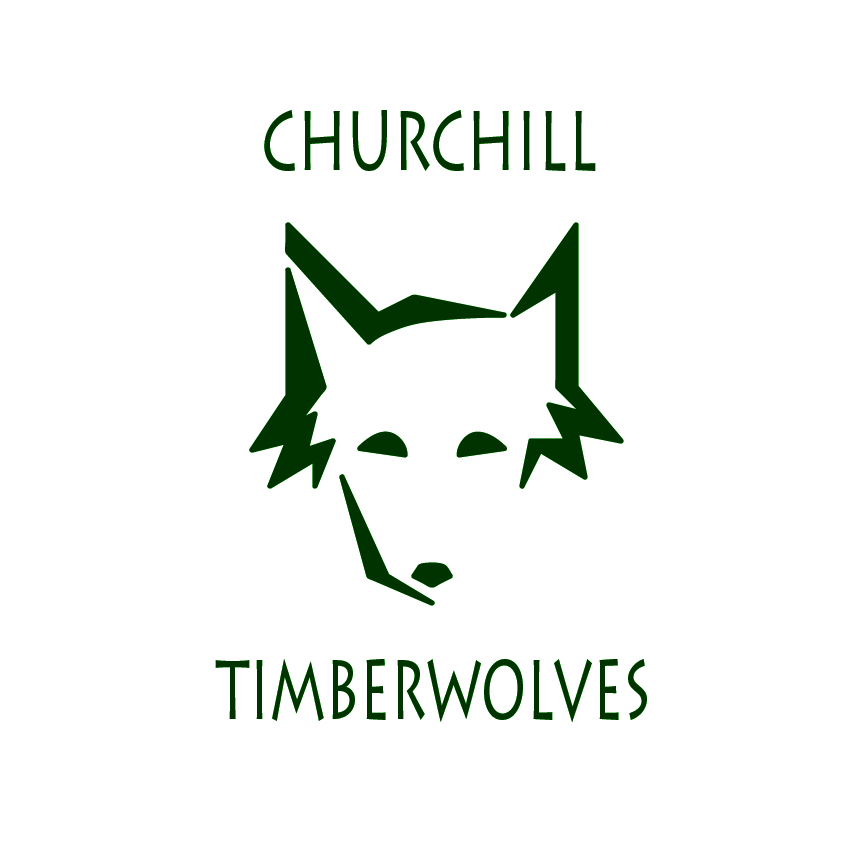  2/12/19 7pm PTA Meeting minutes______________________________________________________________________________Community Reports	D41 Board Representative – Erica Nelson-Upcoming preliminary dates for calendar: Early Learning presentation 2/19/19, 	Preliminary budget presentation 4/18/19, Election Board re-organization meeting		4/29/19, Finance Advisory Committee update 5/6/19, July is off for board meetings. -Presentation by GECRC at last board meeting.  Visibility of program and teacher support for Churchill discussed.  Also discussed shifting demographics of GECRC students – Churchill has population of students that need this service, but are in need of space and volunteers.  GECRC plans to grow into D89.  L. Harding is interim director. -Community focus group for Superintendent search scheduled for 2/21/19 2pm-3:30pm at CSO, and 6:30pm-8:30pm at Hadley.  If there is a large group of common interest – will break out into small groups if need be.  Board members are scheduling interviews now in hopes that 3/22/19 hire date is realized.  Community to be encouraged to attend a community focus group.  Index cards can be completed for questions from community members.  -Budget process scheduled to start 4/8/19.  FAC (view of the budget) and newly seated board will be involved.  	-ECC may do a presentation at upcoming Board meeting.  Interested in having discussion		for a ECC building in GE.  Current need for ECC to have more space in GE.	- Group Thanks E. Nelson for information and continued support.  E. Nelson thanks PTA		for their candor and openness. 	Q/A followed with the following points made:	-Board members have 30-minute individual interviews with VWP in order to express		what each member is interested in.  Generally, MAP assessment scores of candidates, 	what are candidates doing to close the achievement gap, and long range plan with the 	direction of their current district are topics. 	-Concerns voiced about validity of online survey tool due to individuals able to complete		survey numerous times to skew results. Quantative tool is survey, Qualitative tool is 	focus groups and interviews.	-Candidate profiles have not been made public yet – no response from President Clark		yet on date when profiles will become public.  Hope for a date at next Board meeting.	-Online survey closes 2/18/19 and 2/21/19 is deadline for applications, although rolling 		applications due 2/24/19.  Applications will still be accepted up to a point after in order 		to ensure a strong candidate pool. 	- Candidate profile should help filter people applying for position.  Profiles are given to		the board as a tool. 	-Goal is to make an offer for a new Superintendent by 3/22/19. 	-Job posting is currently listed on the School Board website along with job description.	-Hope is for a strong pool of candidates – it is a lengthy application process and a large		time commitment. Minimum job criterion is high due to Long Range Plan and Board has		set the bar high. VWP will be at a national superintendent conference and will have a 	table to pull possible candidates from there as well.	-The vision of the current Board is in agreement of the Long Range Plan until 2021.  Long 	Range Plan is going out to potential Superintendent candidates.  The Board recognizes		and validates the Long Range Plan although individual preferences can show. 	-Dr. Gordon is currently looking for new positions and will not reapply for D41 			Superintendent position.  Responsibility of the current board to find Superintendent. 		This is a national search. 	-Differences exist between VWP and previous search company used in 2013.  There are 		different time constraints and different sorting tool utilized.  VWP will not give out raw 	data collected.  Commonalities exist in job responsibilities, size of district, demographic 		language is the same.  Board members are awaiting tool and results. 	-Candidates for Superintendent have confidentiality throughout process, but once 		number is lowered to 3 possible candidates, then onsite visits would happen to his/her 		location. Candidates have to provide current references and would have the possibility 		of saying no at any point. 	-Candidates for Superintendent generally interview if the job is a match, candidates 		come prepared and for the job and do their research. Most candidates for 	Superintendent are not concerned about future changing Board dynamics.  	-Candidates for Superintendent are not able to meet with possible new board 			candidates that are also running.	-WVP will be questioned when they will inform Superintendent candidates of `````salary. 		During last search in 2013 the salary range number was posted for candidates. 	-Concerns voiced regarding fidelity and lack of trust with the process of hiring 	Superintendent.  Hope is for Board members to be prioritizing and helping community		with this process.Churchill Principal – Rachel Solomon – Not present, no report.	Churchill teacher Representatives – Stacey Slater and Dee Dee Aldrich-Recent board presentation by Laura Hildener on improvements with reflex math.  -Science night coming up (2/26/19) – not a lot of participation with sign up yet.  School run event (Title 1 funds) and not a PTA event. Can put in an Eblast and encourage weekly communications from the principal. Ms. Wittenburg’s father helps run the science fair.  The event is communicated to the students via the teachers and posting signage on the doors.  Possibly post a video for students to view and encourage enthusiasm.  Addendum – approximately 300 students have expressed interest in attending. Executive Officer ReportsPresident/President-Elect – Stephanie Vlach/Bryan Dohman- Sign Committee – meeting on 2/15. Goal of new sign is to improve communication with students and families.  Will be reviewing various options and prices.   	1st VP : Programming – Lisa Brooks- Roller Skating Night – Held on 1/24/19, 169 people in attendance.  Planning on being held during same week next year. - Chess club update – Missing 4th and 5th grade students, but have good participation in lower grades.-Science Olympiad – came in 1st place in six out of twelve events. -Spirit Wear Update – Holiday spirit wear store had 20 orders.  About 60% were orders from staff members.  Will open online store maybe just one time during school year. Not using spirit wear as a revenue making opportunity but can possibly in the future. 	2nd VP: Ways & Means – Carney Noensie – Not present, no report.	3rd VP: Communications – Kate Marsh-New Eblast design -  last couple of Eblasts had a change in verbiage and had a link to volunteer sites and PTA website.  Will figure out translation for the website.  Q/A followed with the following points made: – Members still with concerns about different languages alternating on Eblast.  Format to continue in order to not cut off another language.  Will continue to evaluate format.   	4th VP: Language and cultural Diversity – Rebecca Taylor-Reminder about need to translate any flyers needed for printing.  For Eblasts, continue to send to Kate.  For all flyers, email Gabi Escobar and copy Geri Adkins (for tracking translations) or Rebecca Taylor (to make sure information flows appropriately) prior to sending flyers out to graphics.-International Night to be on 4/18/19.	Treasurer – Kelly Hane-Budget Update – reconciling accounts inadvertently put in a duplicate in the account for the Run-a-thon.  Reconciliation with bank okay’d.  -Parent trivia social – current expenditure – expecting $21,684.  Will net approximately $18,000 from the event.  No third fundraiser needed for the year due to success of this event.  -Estimated to have a surplus around $20,000 this year.  Need to use up funds.                    –Drama department is using Glenbard North auditorium and will have to pay more money this year for facility and staff. Motion: Drama dept. has come back and requested $500 more - will propose drama dept. budget $2500 total. Motion introduced by Bryan Dohman, and seconded by Stephanie Vlach.  No opposed.  Will increase ticket sales from $6 to $8 in order to offset increase in costs.  - Field trips – Casey Snyder. PTA works with teachers who structure the events. Bus costs can be incurred by PTA or by students.  -Taxes - $9,000 fines are abated with the IRS from situation that occurred with previous officers.  After filing an extension, the taxes have been submitted and filed with IRS.  Confirmation received since taxes were filed electronically this year. - David Check has interest in being co-treasurer next year. Q/A followed with the following points made:-Unsure if other school PTA’s pay for field trips. 	Secretary – Jessica Fish-Directory questions and solutions -  Need to make sure people are aware of process. Large volume of questions from parents are regarding Directory Spot. Possibly start discussion at kindergarten orientation.    Committee Chair ReportsDaddy/Daughter Dance Recap - Pamela Gifford/Christine Caruso (held 1/18/19). 			Estimated 300 people attended. Looking for feedback from dance.  Ticket sale 			price changed from $18 to $22.  In previous years, around $300 has been lost so 			increased cost to make up the difference. Reduced fee and second sibling fee 			stayed the same.  A lot of positive feedback for DJ with dancers. Had a bilingual 			parent at check in which helped with communication of information.  	Q/A followed with the following points made: – Considering keeping a January date.  Concerns about weather and too close to other events (holidays and other PTA events). - Information was communicated before the holidays via flyer.  No second flyer was needed. Churchill staff confirmed that most students would talk about event during school and excitement grew surrounding dance. -Highest cost of the dance was providing corsages for girls at $5 each.  Possibly considering a switch to a single stem roses or looking to change the cost of corsages. 	Trivia Night Parent Social – Tamara Shastein/Tara Wheeler held 2/9/19.  Biggest profit 			this year.  Thank you to volunteers and chairs to help make event so 				successful.  	High Interest Day – Leah Harding.  Will be 3/8/19.  Volunteers needed for event.  Kelly 			and Steph are doing lunch for volunteers. 	Drama Production – Jenny Allen.  Will be held 3/15/19 and 3/16/19.International Night – Christina Kramer.  Will be held 4/18/19.  Currently have 20 				countries signed up.  If anyone is interested in representing a country, then 			contact Christina soon with your interest.  Will possibly utilize the gym to host			event in order to have larger space. Last year 25 countries were represented. Q/A followed with the following points made: – Any live performances at event are outside groups and will not interfere with 	talent show.   – Interest in having a flag procession for an intro to occur this year. – Will look into other presentations or fun trivia facts for international night.  		 – Jackie Reeves to assist Christina with event.	Talent Show – Anne Young/Mithal Metha.  Will be held in May.  Greatest Showman 			theme.  	Student Services Parent Advisory Committee (SSPAC) – Lisa Brooks. Intelligent Lives 			movie screening at Hadley on 2/25/19.  Will hold a community discussion and 			dialogue afterwards.  3/6/19 is the next coffee at the library.  3/18/19 will be a 			presentation on executive functioning strategies.  	PTA Council Updates – Karen Keller.  Not present, no updates. 	Volunteer Coordinator – Christina Lavin/Naomi Weber.  Not present, no updates. New Business/Old Business	Open Committee Chair Positions-Cooks Night Out Update – Possibly have a Cooks Night Out volunteer.  Will try to do a Cooks Night Out event in the spring and then start up in the fall. The Stand has changed to a new restaurant called Simpletons and is looking for ways for partner with community. -Gnome Colony – held a Churchill Day and he works with a charity each month.  Will do CRC in June.  -Runathon 2019 – need a committee, Ericka interested in volunteering again next year.		-Fall Fest 2019 – need a Chair?- Social media coordinator - Kate needs more support with communications.  Plan to have a social media coordinator to work with Kate. Hope to communicate to parents in an additional way for next year.  A couple of years ago used #howl41, but found Twitter was not a successful way to communicate with families.  Looking to attempt again. Other schools use Twitter and social media for communication.  -Additional reports - D41 PTA council is hosting an informal meet and greet forum 2/27 at Hadley.  In previous years, the League of Women Voters has partnered with the PTA council, but this year PTA council was not asked to participate.  PTA will be hosting event – but will not be a part of facilitating event.  Will use someone from another district to facilitate.  Currently, two seated members are up for re-election.  Three candidates for School Board will be attending, with two sitting members to possibly decline invite. Will post invite on Eblast.  Can submit questions to candidates online if unable to attend.  Election is April 2nd, early voting is March 18th.  Can register to vote day of voting.   Questions/Concerns & Wrap Up		-General PTA Meeting – next meeting 3/12/19 7pm (possible date change)		-Executive Committee Meeting – TBD prior to next PTA meeting AttendeesStephanie VlachKelly HaneJessica FishRebecca TaylorKathryn CheckDavid CheckChristina KramerLisa BrooksBryan DohmanPamela GiffordKare KeleJen WalterDee Dee AldrichErica NelsonHaley Wittenberg